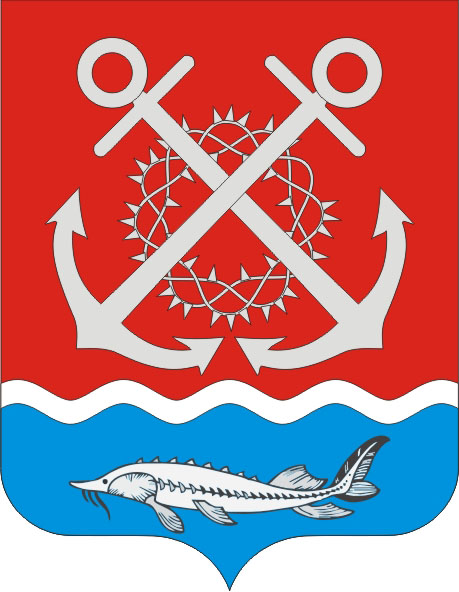 РОССИЙСКАЯ ФЕДЕРАЦИЯРОСТОВСКАЯ ОБЛАСТЬ НЕКЛИНОВСКИЙ РАЙОНМУНИЦИПАЛЬНОЕ ОБРАЗОВАНИЕ«ПОЛЯКОВСКОЕ СЕЛЬСКОЕ ПОСЕЛЕНИЕ»АДМИНИСТРАЦИЯ ПОЛЯКОВСКОГО СЕЛЬСКОГО ПОСЕЛЕНИЯРАСПОРЯЖЕНИЕот 26.07.2023 № 49х. Красный ДесантОб утверждении Порядка и сроков разработки прогноза социально-экономического развития Поляковского сельского поселения и составления проекта бюджета Поляковского сельского поселения на 2024 год и на плановый период 2025 и 2026 годовВ соответствии   со статьями 169, 173, 184 Бюджетного кодекса Российской Федерации и решением Собрания депутатов Поляковского сельского поселения от 20.07.2007 №8 «О бюджетном процессе Поляковского сельском поселении», в целях обеспечения разработки прогноза социально-экономического развития Поляковского сельского поселения и   составления проекта бюджета Поляковского сельского поселения на 2024год и на плановый период 2025 и 2026 годов», Администрация Поляковского сельского поселения        1. Утвердить Порядок и сроки разработки прогноза социально-экономического развития Поляковского сельского поселения составления проекта бюджета Поляковского сельского поселения на 2024год и на плановый период 2025 и 2026 годов согласно приложению.      2. Специалистам Администрации Поляковского сельского поселения по курируемым направлениям обеспечить выполнение мероприятий, предусмотренных приложением к настоящему распоряжению.       3.Приступить к разработке прогноза социально - экономического развития Поляковского сельского поселения, проекта бюджета с учетом мероприятий, предусмотренных порядком, утвержденным настоящим распоряжением.     4. Контроль за выполнением настоящего распоряжения оставляю за собой.Глава Администрации Поляковского сельского поселения							А.Н.ГалицкийПриложениек распоряжению АдминистрацииПоляковского сельского поселенияот 26.07.2023г.  № 49ПОРЯДОКи сроки разработки прогноза социально-экономического развития Поляковского сельского поселенияи проекта бюджета Поляковского сельского поселения на 2023год и на плановый период 2024 и 2025годов№ пп                                 Содержание мероприятийСрок исполненияОтветственный исполнитель1	2341.Разработка и представление в финансово - экономический отдел Администрации Поляковского сельского поселения1.1Прогноз развития экономики и социальной сферы Поляковского сельского поселения по видам экономической деятельности на 2024-2026 годыдо 01.08.2023г.Ведущий специалист финансово-экономического отдела Гугукина В.В.1.2 Информация о количестве обособленных подразделений, об объемах поступлений задолженности по налогу на доходы физических лиц: факт 1 квартал 2023 года, факт 1 полугодие 2023года, факт 9 месяцев 2023года, отчет за 2023годпо мере предоставления отчетностиСпециалист первой категории финансово-экономического отдела Рыбкина Я.С.  , Межрайонная ИФНС России №1 (по согласованию)2.Формирование планового реестра расходных обязательств Поляковского сельского поселениядо 01.06.2023г. Начальник финансово-экономического отдела Романченко О.Ю.3.Разработка и предоставление в Администрацию Поляковского сельского поселения:3.1  Информация о предельной штатной численности органов местного самоуправления на 2024-2026 годы, согласованной с главой Администрации Поляковского сельского поселениядо 20.07.2023г.Ответственный исполнитель по кадровым вопросам3.2Сведений о задолженности по платежам в  бюджет Поляковского сельского поселения по состоянию на последнюю отчетную дату по поселению в разрезе налоговдо 10.08.2023г.Специалист первой категории финансово-экономического отдела Рыбкина Я.С.3.3Экономических показателей и исходных данных, формирующих налоговый потенциал в целом по Поляковского сельскому поселению на 2024-2026годы, по утвержденным формам по следующим доходным источникам:налогу на доходы физических лиц налогам на совокупный доход,в том числе: единый сельскохозяйственный налогналогам на имущество, в том числе: налог на имущество физических лиц, земельному налогудо 01.09.2023г.до 01.09.2023г.до 01.09.2023г.до 01.09.2023г.до 01.09.2023г.Специалист первой категории финансово-экономического отдела Рыбкина Я.С. 3.4Оценки неналогового потенциала доходов в целом по Поляковскому сельскому поселению на 2024-2026 годы  по утвержденным формам , в том числе:  доходам от  исполнения и продаж имущества, а также средствам от продажи акций, находящихся в муниципальной собственности Покровского сельского поселения до10.09.2023г. Ведущий специалист Вакуленко Е.Л., специалист первой категории финансово-экономического отдела Рыбкина Я.С.3.5Оценка налогового и неналогового потенциала в целом по поселению на 2024-2026годы по утвержденным формамдо10.09.2023г. Ведущий специалист Вакуленко Е.Л., специалист первой категории финансово-экономического отдела Рыбкина Я.С.3.6Расчетов, используемых при формировании бюджета Поляковского сельского поселения на 2024 год и на плановый период 2025 и 2026 годов, по формам, установленным распоряжением Администрацией Поляковского сельского поселения об утверждении порядка и методики планирования бюджетных ассигнований бюджета Поляковского сельского поселениядо 15.10.2023г.Начальник финансово-экономического отдела Романченко О.Ю.3.7 Правовых актов, утверждающих нормативные затраты на оказание муниципальных услуг (выполнение работ) и нормативные затраты на содержание недвижимого имущества и особо ценного движимого имуществадо 01.10.2023г.Ведущий специалист финансово-экономического отдела Гугукина В.В., Ведущий специалист Вакуленко Е.Л. 4 Рассмотрение Администрацией Поляковского сельского поселения:4.1Муниципальных программ Поляковского сельского поселения, предлагаемых к финансированию, начиная с 2024 года, а также изменений в ранее утвержденные муниципальные программы Поляковского сельского поселениядо 30.09.2023г.Ответственные исполнители муниципальных программ5.Формирование и предоставление Главе Администрации Поляковского сельского поселения параметров бюджета поселения на 2024год и на плановый период 2025 и 2026 годовдо 01.11.2023г.Начальник финансово-экономического отдела Романченко О.Ю.6.Подготовка проекта постановления Администрации Поляковского сельского поселения «Об основных направлениях бюджетной и налоговой политики Поляковского сельского поселения на 2024–2026 годы»до 31.10.2023г.Начальник финансово-экономического отдела Романченко О.Ю.7.Разработка проектов муниципальных программ Поляковского сельского поселения, предлагаемых к финансированию, начиная с 2024 года, а также проектов изменения в ранее утвержденные муниципальные программы Поляковского сельского поселениядо 30.09.2023г.Ответственные исполнители муниципальных программ8.Подготовка и предоставление информации Главе Поляковского сельского поселения о предварительных итогах социально-экономического развития Поляковского сельского поселения за 9 месяцев 2023 года и ожидаемых итогах социально-экономического развития Поляковского сельского поселения за 2023 год.до 15.10.2023г.Ведущий специалист финансово-экономического отдела Гугукина В.В.9.Предоставление в финансово - экономический отдел администрации Поляковского сельского поселения паспортов муниципальных программ Поляковского сельского поселения (проектов изменений в указанные паспорта)до 15.10.2023г.Ответственные исполнители муниципальных программ10.Формирование электронных документов для составления проекта бюджета Поляковского сельского поселения на 2024год и на плановый период 2025 и 2026 годов в информационной системе «АЦК-Планирование» Единой автоматизированной системы управления общественными финансами в Ростовской области с приложением обоснований бюджетных ассигнований по формам, установленным распоряжением Администрацией Поляковского сельского поселения о методике и порядке планирования бюджетных ассигнований бюджета Поляковского сельского поселениядо 01.11. 2023г.Начальник финансово-экономического отдела Романченко О.Ю.11.Подготовка и представление для внесения в Собрание депутатов Поляковского сельского поселения следующих проектов решений Собрания депутатов Поляковского сельского поселения: «О бюджете Поляковского сельского поселения на 2024 год и на плановый период 2025 и 2026 годов»; «О Прогнозном плане (программе) приватизации муниципального имущества Поляковского сельского поселения на 2024 год и на плановый период 2025 и 2026 годов» при необходимости.до 15.11.2023г.до 15.11.2023г.Начальник финансово-экономического отдела Романченко О.Ю.Ведущий специалист Вакуленко Е.Л.